ЧЕРКАСЬКА ОБЛАСНА РАДАГОЛОВАР О З П О Р Я Д Ж Е Н Н Я05.11.2020                                                                                       № 449-рПро надання відпусткиЮЛІНІЙ Г.О.Відповідно до статті 55 Закону України «Про місцеве самоврядування
в Україні», статей 6, 10, 12, 24 Закону України «Про відпустки», враховуючи рішення обласної ради від 16.12.2016 № 10-18/VII «Про управління суб’єктами та об’єктами спільної власності територіальних громад сіл, селищ, міст Черкаської області» (зі змінами), контракт з керівником підприємства спільної власності територіальних громад сіл, селищ, міст Черкаської області
від 10.03.2020, укладений із ЮЛІНОЮ Г.О., зі змінами, внесеними додатковою угодою від 23.09.2020:1. НАДАТИ ЮЛІНІЙ Ганні Олексіївні, завідувачу комунального підприємства «Черкаська центральна районна аптека № 5 Черкаської обласної ради», частину щорічної основної відпустки за робочий рік із 10 грудня
2019 року до 09 грудня 2020 року тривалістю 7 календарних днів та щорічну додаткову відпустку за ненормований робочий день за робочий рік із 10 грудня 2018 року до 09 грудня 2019 року тривалістю 7 календарних днів, усього
14 календарних днів, із 16 листопада 2020 року до 29 листопада 2020 року включно.2. ВИПЛАТИТИ ЮЛІНІЙ Г.О. матеріальну допомогу на оздоровлення
в розмірі посадового окладу.3. ПОКЛАСТИ на СТАДНИК Аліну Анатоліївну, заступника завідувача комунального підприємства «Черкаська центральна районна аптека № 5 Черкаської обласної ради», виконання обов’язків директора цього підприємства на період відпустки ЮЛІНОЇ Г.О., із 16 листопада 2020 року до 29 листопада 2020 року включно.4. Контроль за виконанням розпорядження покласти на юридичний відділ виконавчого апарату обласної ради.Підстава: заява ЮЛІНОЇ Г.О. від 28.10.2020.Голова									А. ПІДГОРНИЙ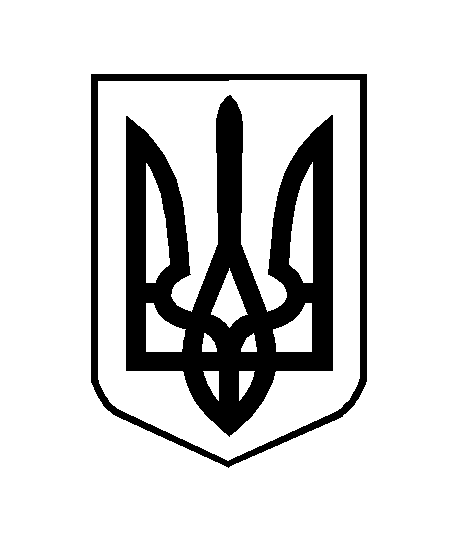 